APPLE PIE CONTEST          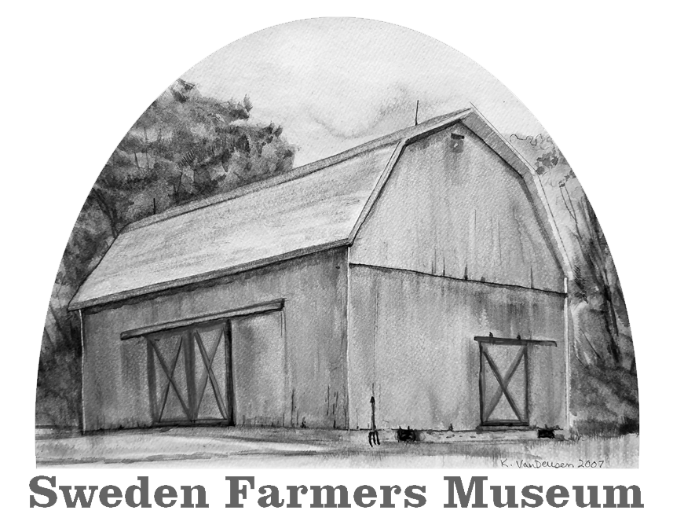 Harvest Festival & 5k RACESaturday, September 17, 2022 • 9 am – 3 pm Lakeview Cemetery (off Rt 19) BrockportIf you would like to participate in the Harvest Festival Apple pie contest, fill out the registration form below and return it along with your pie no later than 1:00 on festival day.Pie contest at 1:30Questions? Email Chris at whitefarm@frontiernet.net or call at (585) 637-4895 NAME: ____________________________ ADDRESS: ____________________________PHONE: _______________________________ EMAIL: ____________________________                                                